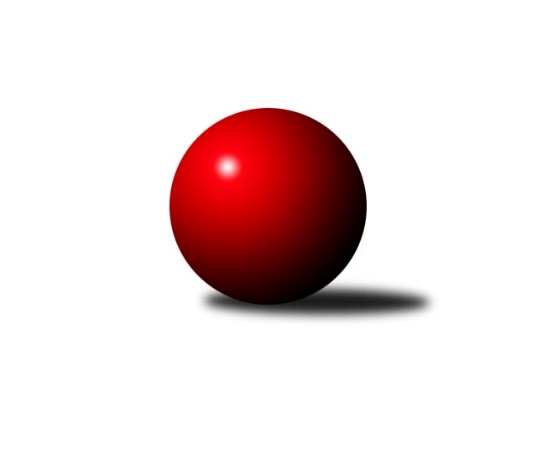 Č.4Ročník 2018/2019	16.7.2024 1.KLD C 2018/2019Statistika 4. kolaTabulka družstev:		družstvo	záp	výh	rem	proh	skore	sety	průměr	body	plné	dorážka	chyby	1.	TJ Jiskra Nová Bystřice	4	4	0	0	13.0 : 3.0 	(30.0 : 18.0)	1549	8	1066	483	19.5	2.	TJ Centropen Dačice	4	3	0	1	12.0 : 4.0 	(29.0 : 19.0)	1561	6	1051	510	19.3	3.	KK PSJ Jihlava	4	2	1	1	9.0 : 7.0 	(28.0 : 20.0)	1566	5	1058	509	21.8	4.	TJ Spartak Pelhřimov	4	1	2	1	8.0 : 8.0 	(24.0 : 24.0)	1538	4	1072	466	20	5.	TJ Loko České Velenice	4	0	1	3	4.0 : 12.0 	(21.0 : 27.0)	1530	1	1057	473	34	6.	TJ Sl. Kamenice nad Lipou	4	0	0	4	2.0 : 14.0 	(12.0 : 36.0)	1437	0	1011	426	38.3Tabulka doma:		družstvo	záp	výh	rem	proh	skore	sety	průměr	body	maximum	minimum	1.	TJ Centropen Dačice	3	3	0	0	11.0 : 1.0 	(24.0 : 12.0)	1538	6	1587	1509	2.	TJ Jiskra Nová Bystřice	3	3	0	0	10.0 : 2.0 	(22.0 : 14.0)	1572	6	1632	1524	3.	KK PSJ Jihlava	3	2	0	1	7.0 : 5.0 	(20.0 : 16.0)	1573	4	1631	1493	4.	TJ Spartak Pelhřimov	2	1	1	0	6.0 : 2.0 	(16.0 : 8.0)	1602	3	1635	1568	5.	TJ Loko České Velenice	1	0	1	0	2.0 : 2.0 	(7.0 : 5.0)	1653	1	1653	1653	6.	TJ Sl. Kamenice nad Lipou	0	0	0	0	0.0 : 0.0 	(0.0 : 0.0)	0	0	0	0Tabulka venku:		družstvo	záp	výh	rem	proh	skore	sety	průměr	body	maximum	minimum	1.	TJ Jiskra Nová Bystřice	1	1	0	0	3.0 : 1.0 	(8.0 : 4.0)	1525	2	1525	1525	2.	KK PSJ Jihlava	1	0	1	0	2.0 : 2.0 	(8.0 : 4.0)	1560	1	1560	1560	3.	TJ Spartak Pelhřimov	2	0	1	1	2.0 : 6.0 	(8.0 : 16.0)	1506	1	1559	1452	4.	TJ Centropen Dačice	1	0	0	1	1.0 : 3.0 	(5.0 : 7.0)	1584	0	1584	1584	5.	TJ Loko České Velenice	3	0	0	3	2.0 : 10.0 	(14.0 : 22.0)	1488	0	1566	1404	6.	TJ Sl. Kamenice nad Lipou	4	0	0	4	2.0 : 14.0 	(12.0 : 36.0)	1437	0	1516	1379Tabulka podzimní části:		družstvo	záp	výh	rem	proh	skore	sety	průměr	body	doma	venku	1.	TJ Jiskra Nová Bystřice	4	4	0	0	13.0 : 3.0 	(30.0 : 18.0)	1549	8 	3 	0 	0 	1 	0 	0	2.	TJ Centropen Dačice	4	3	0	1	12.0 : 4.0 	(29.0 : 19.0)	1561	6 	3 	0 	0 	0 	0 	1	3.	KK PSJ Jihlava	4	2	1	1	9.0 : 7.0 	(28.0 : 20.0)	1566	5 	2 	0 	1 	0 	1 	0	4.	TJ Spartak Pelhřimov	4	1	2	1	8.0 : 8.0 	(24.0 : 24.0)	1538	4 	1 	1 	0 	0 	1 	1	5.	TJ Loko České Velenice	4	0	1	3	4.0 : 12.0 	(21.0 : 27.0)	1530	1 	0 	1 	0 	0 	0 	3	6.	TJ Sl. Kamenice nad Lipou	4	0	0	4	2.0 : 14.0 	(12.0 : 36.0)	1437	0 	0 	0 	0 	0 	0 	4Tabulka jarní části:		družstvo	záp	výh	rem	proh	skore	sety	průměr	body	doma	venku	1.	TJ Loko České Velenice	0	0	0	0	0.0 : 0.0 	(0.0 : 0.0)	0	0 	0 	0 	0 	0 	0 	0 	2.	TJ Sl. Kamenice nad Lipou	0	0	0	0	0.0 : 0.0 	(0.0 : 0.0)	0	0 	0 	0 	0 	0 	0 	0 	3.	TJ Jiskra Nová Bystřice	0	0	0	0	0.0 : 0.0 	(0.0 : 0.0)	0	0 	0 	0 	0 	0 	0 	0 	4.	TJ Spartak Pelhřimov	0	0	0	0	0.0 : 0.0 	(0.0 : 0.0)	0	0 	0 	0 	0 	0 	0 	0 	5.	TJ Centropen Dačice	0	0	0	0	0.0 : 0.0 	(0.0 : 0.0)	0	0 	0 	0 	0 	0 	0 	0 	6.	KK PSJ Jihlava	0	0	0	0	0.0 : 0.0 	(0.0 : 0.0)	0	0 	0 	0 	0 	0 	0 	0 Zisk bodů pro družstvo:		jméno hráče	družstvo	body	zápasy	v %	dílčí body	sety	v %	1.	Barbora Pýchová 	TJ Jiskra Nová Bystřice 	4	/	4	(100%)	14	/	16	(88%)	2.	Klára Křížová 	TJ Centropen Dačice 	4	/	4	(100%)	9	/	16	(56%)	3.	Matyáš Stránský 	KK PSJ Jihlava 	3	/	3	(100%)	12	/	12	(100%)	4.	Jan Škrampal 	TJ Spartak Pelhřimov 	3	/	4	(75%)	12.5	/	16	(78%)	5.	Veronika Brtníková 	TJ Centropen Dačice 	3	/	4	(75%)	9	/	16	(56%)	6.	Michal Baudyš 	TJ Jiskra Nová Bystřice 	3	/	4	(75%)	7.5	/	16	(47%)	7.	Tomáš Kopáček 	TJ Jiskra Nová Bystřice 	2	/	2	(100%)	6	/	8	(75%)	8.	Jakub Stuchlík 	TJ Centropen Dačice 	2	/	3	(67%)	10	/	12	(83%)	9.	Adam Matula 	KK PSJ Jihlava 	2	/	3	(67%)	7	/	12	(58%)	10.	Anna Večeřová 	TJ Loko České Velenice 	2	/	4	(50%)	6.5	/	16	(41%)	11.	Lucie Smrčková 	TJ Spartak Pelhřimov 	1	/	1	(100%)	4	/	4	(100%)	12.	Lukáš Dúška 	TJ Spartak Pelhřimov 	1	/	1	(100%)	2.5	/	4	(63%)	13.	Martin Čopák 	KK PSJ Jihlava 	1	/	3	(33%)	5	/	12	(42%)	14.	Petra Dočkalová 	TJ Spartak Pelhřimov 	1	/	3	(33%)	5	/	12	(42%)	15.	Tomáš Dejmek 	KK PSJ Jihlava 	1	/	3	(33%)	4	/	12	(33%)	16.	Jiří Novotný 	TJ Loko České Velenice 	1	/	4	(25%)	8.5	/	16	(53%)	17.	Kamila Jirsová 	TJ Sl. Kamenice nad Lipou 	1	/	4	(25%)	7	/	16	(44%)	18.	David Schober ml.	TJ Sl. Kamenice nad Lipou 	1	/	4	(25%)	5	/	16	(31%)	19.	Jan Havlíček ml.	TJ Jiskra Nová Bystřice 	0	/	1	(0%)	1.5	/	4	(38%)	20.	Jan Podhradský 	TJ Sl. Kamenice nad Lipou 	0	/	1	(0%)	0	/	4	(0%)	21.	Lukáš Holý 	TJ Loko České Velenice 	0	/	3	(0%)	5	/	12	(42%)	22.	Darja Novotná 	TJ Sl. Kamenice nad Lipou 	0	/	3	(0%)	0	/	12	(0%)	23.	Barbora Švédová 	TJ Spartak Pelhřimov 	0	/	3	(0%)	0	/	12	(0%)Průměry na kuželnách:		kuželna	průměr	plné	dorážka	chyby	výkon na hráče	1.	České Velenice, 1-4	1606	1112	494	23.0	(535.3)	2.	KK PSJ Jihlava, 1-4	1554	1068	485	24.8	(518.1)	3.	Pelhřimov, 1-4	1538	1060	478	24.0	(512.8)	4.	TJ Jiskra Nová Bystřice, 1-4	1529	1048	481	26.2	(509.7)	5.	TJ Centropen Dačice, 1-4	1488	1026	462	27.2	(496.2)Nejlepší výkony na kuželnách:České Velenice, 1-4TJ Loko České Velenice	1653	4. kolo	Anna Večeřová 	TJ Loko České Velenice	563	4. koloTJ Spartak Pelhřimov	1559	4. kolo	Jan Škrampal 	TJ Spartak Pelhřimov	554	4. kolo		. kolo	Jiří Novotný 	TJ Loko České Velenice	550	4. kolo		. kolo	Lukáš Holý 	TJ Loko České Velenice	540	4. kolo		. kolo	Lukáš Dúška 	TJ Spartak Pelhřimov	522	4. kolo		. kolo	Barbora Švédová 	TJ Spartak Pelhřimov	483	4. koloKK PSJ Jihlava, 1-4KK PSJ Jihlava	1631	2. kolo	Jiří Novotný 	TJ Loko České Velenice	571	2. koloKK PSJ Jihlava	1594	4. kolo	Matyáš Stránský 	KK PSJ Jihlava	555	2. koloTJ Loko České Velenice	1566	2. kolo	Adam Matula 	KK PSJ Jihlava	551	4. koloTJ Jiskra Nová Bystřice	1525	1. kolo	Tomáš Dejmek 	KK PSJ Jihlava	539	2. koloTJ Sl. Kamenice nad Lipou	1516	4. kolo	Matyáš Stránský 	KK PSJ Jihlava	538	4. koloKK PSJ Jihlava	1493	1. kolo	Adam Matula 	KK PSJ Jihlava	537	2. kolo		. kolo	Kamila Jirsová 	TJ Sl. Kamenice nad Lipou	532	4. kolo		. kolo	Tomáš Dejmek 	KK PSJ Jihlava	525	1. kolo		. kolo	Tomáš Kopáček 	TJ Jiskra Nová Bystřice	517	1. kolo		. kolo	David Schober ml.	TJ Sl. Kamenice nad Lipou	512	4. koloPelhřimov, 1-4TJ Spartak Pelhřimov	1635	1. kolo	Martin Čopák 	KK PSJ Jihlava	572	3. koloTJ Spartak Pelhřimov	1568	3. kolo	Jan Škrampal 	TJ Spartak Pelhřimov	570	3. koloKK PSJ Jihlava	1560	3. kolo	Jan Škrampal 	TJ Spartak Pelhřimov	551	1. koloTJ Sl. Kamenice nad Lipou	1391	1. kolo	Lucie Smrčková 	TJ Spartak Pelhřimov	547	1. kolo		. kolo	Petra Dočkalová 	TJ Spartak Pelhřimov	537	1. kolo		. kolo	Matyáš Stránský 	KK PSJ Jihlava	518	3. kolo		. kolo	Barbora Švédová 	TJ Spartak Pelhřimov	510	3. kolo		. kolo	Petra Dočkalová 	TJ Spartak Pelhřimov	488	3. kolo		. kolo	Kamila Jirsová 	TJ Sl. Kamenice nad Lipou	482	1. kolo		. kolo	Tomáš Dejmek 	KK PSJ Jihlava	470	3. koloTJ Jiskra Nová Bystřice, 1-4TJ Jiskra Nová Bystřice	1632	4. kolo	Barbora Pýchová 	TJ Jiskra Nová Bystřice	565	4. koloTJ Centropen Dačice	1584	4. kolo	Michal Baudyš 	TJ Jiskra Nová Bystřice	556	4. koloTJ Jiskra Nová Bystřice	1560	2. kolo	Klára Křížová 	TJ Centropen Dačice	547	4. koloTJ Jiskra Nová Bystřice	1524	3. kolo	Jakub Stuchlík 	TJ Centropen Dačice	539	4. koloTJ Loko České Velenice	1495	3. kolo	Barbora Pýchová 	TJ Jiskra Nová Bystřice	530	2. koloTJ Sl. Kamenice nad Lipou	1379	2. kolo	Michal Baudyš 	TJ Jiskra Nová Bystřice	519	2. kolo		. kolo	Barbora Pýchová 	TJ Jiskra Nová Bystřice	517	3. kolo		. kolo	Michal Baudyš 	TJ Jiskra Nová Bystřice	514	3. kolo		. kolo	Tomáš Kopáček 	TJ Jiskra Nová Bystřice	511	2. kolo		. kolo	Tomáš Kopáček 	TJ Jiskra Nová Bystřice	511	4. koloTJ Centropen Dačice, 1-4TJ Centropen Dačice	1587	2. kolo	Jakub Stuchlík 	TJ Centropen Dačice	575	2. koloTJ Centropen Dačice	1519	3. kolo	Veronika Brtníková 	TJ Centropen Dačice	557	3. koloTJ Centropen Dačice	1509	1. kolo	Klára Křížová 	TJ Centropen Dačice	536	3. koloTJ Sl. Kamenice nad Lipou	1461	3. kolo	Veronika Brtníková 	TJ Centropen Dačice	535	2. koloTJ Spartak Pelhřimov	1452	2. kolo	Kamila Jirsová 	TJ Sl. Kamenice nad Lipou	519	3. koloTJ Loko České Velenice	1404	1. kolo	Jakub Stuchlík 	TJ Centropen Dačice	510	1. kolo		. kolo	Veronika Brtníková 	TJ Centropen Dačice	505	1. kolo		. kolo	Jiří Novotný 	TJ Loko České Velenice	499	1. kolo		. kolo	Barbora Švédová 	TJ Spartak Pelhřimov	497	2. kolo		. kolo	Klára Křížová 	TJ Centropen Dačice	494	1. koloČetnost výsledků:	4.0 : 0.0	4x	3.0 : 1.0	5x	2.0 : 2.0	2x	1.0 : 3.0	1x